Логопедическое занятие. 20.04.20.Время 15.00.Тема :  «Дифференциация предлогов  С - Со. Составление предложений».Рассмотри картинки. Назови все овощи, все фрукты.Расскажи, какие блюда можно приготовить из этих овощей?Какие соки можно приготовить из этих фруктов?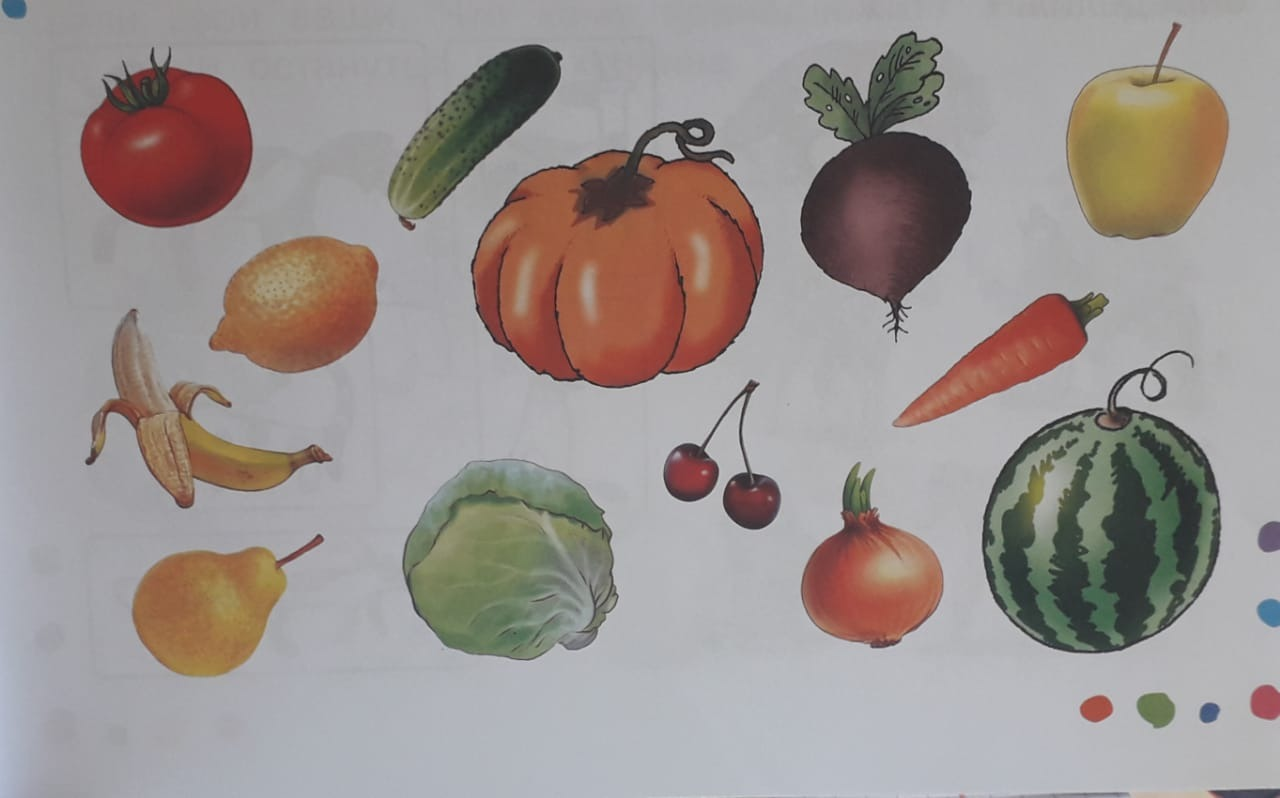 Логопедическое занятие. 21.04.2020г. Время 15.00.Тема : "  Работа с предлогами  НАД , ПОД , ПО.Рассмотри картинки. Покажи, где дети идут по дороге.Где  мальчик сидит на качели.Составь по картинкам предложения с предлогами  НАД , ПОД , ПО.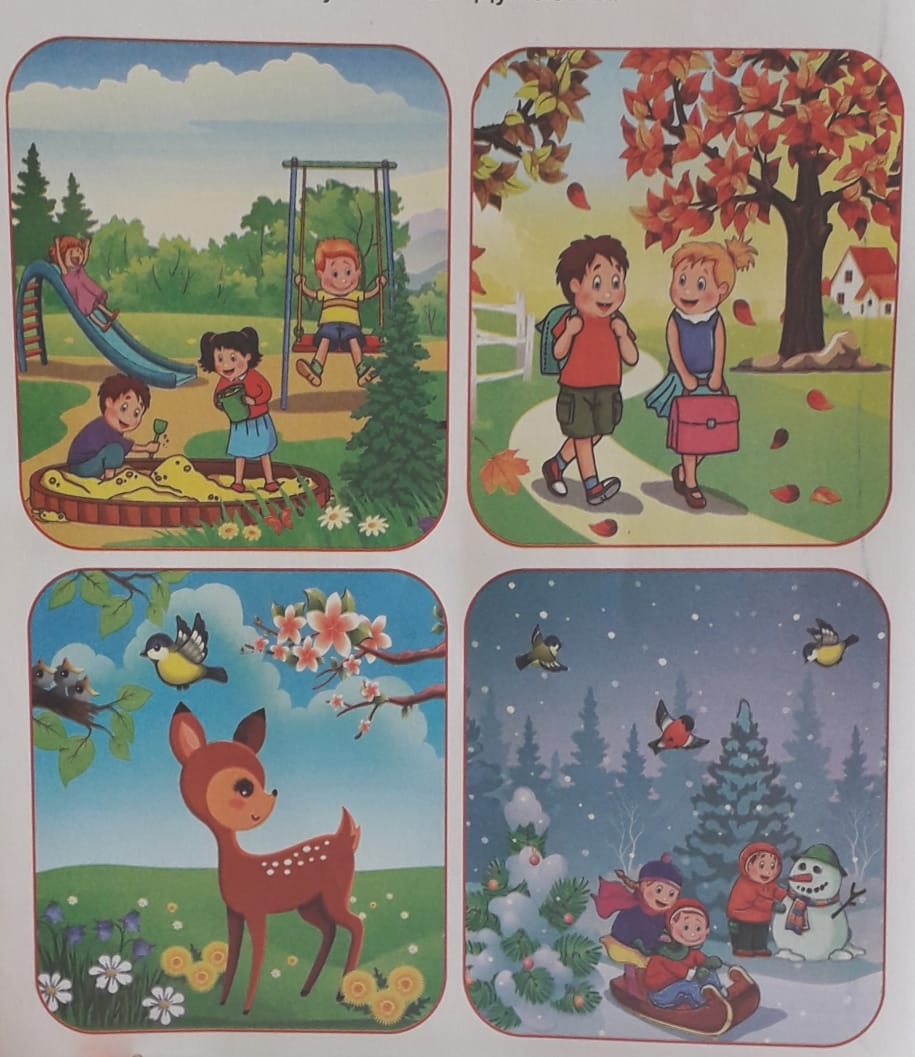 Логопедическое занятие. 22.04.20. Время 15.00.Тема : « Дифференциация предлогов  НАД -  ПОД. Составление  предложений с предлогами».Рассмотри картинку.Расскажи, что находится  над детьми ?Что находится под детьми?Составь предложения с предлогами НАД  , ПОД.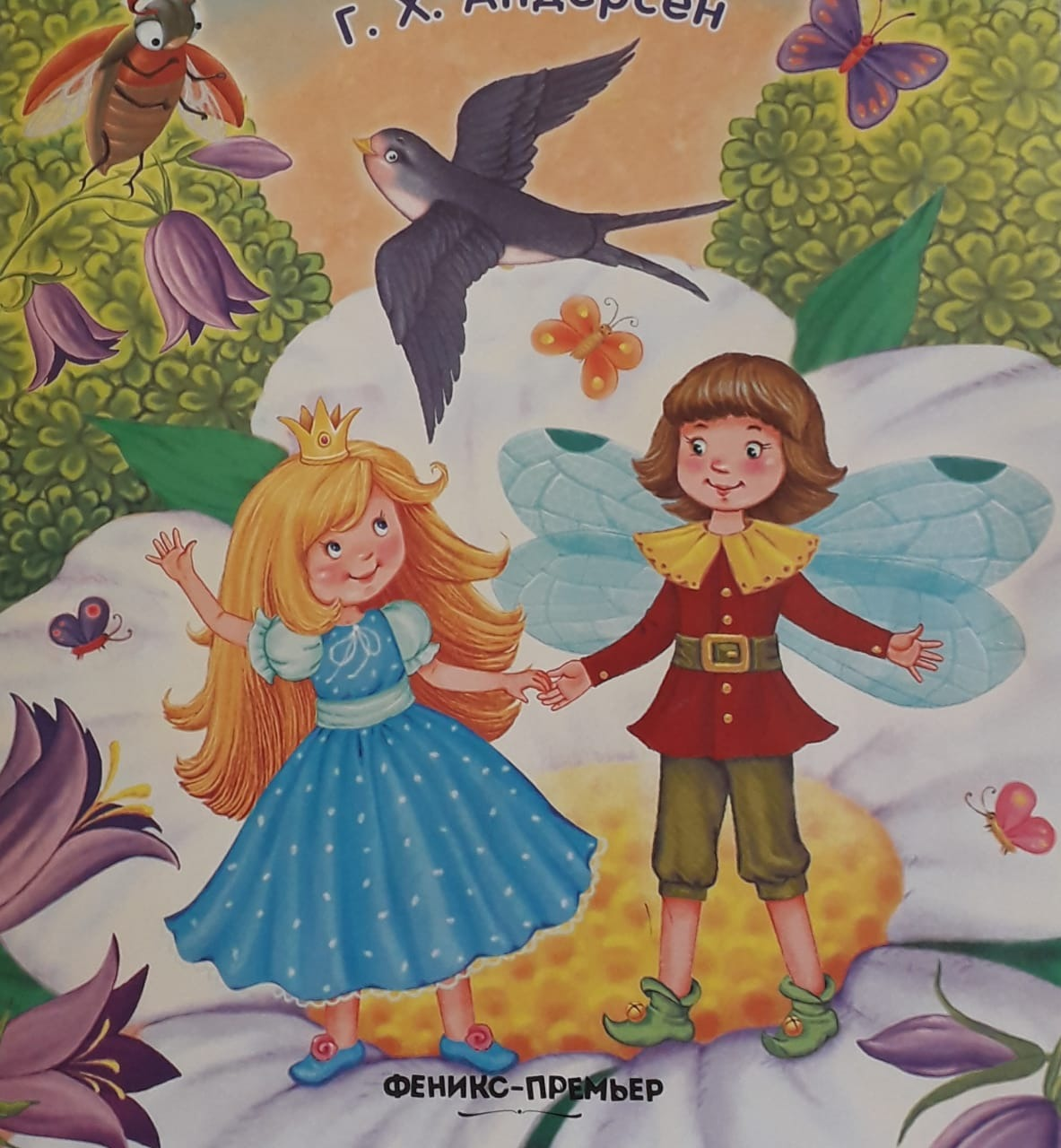 